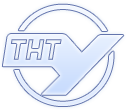 Реєстраційна форма на участь у конкурсному відборі студентів ТНТУ ім. Івана Пулюя[Дата]	[Підпис апліканта]ПІБ апліката
(українською та англійською мовами)Кафедра 
(українською та англійською мовами)Факультет
(українською та англійською мовами)Номер групиСпеціальність (шифр + назва)
(українською та англійською мовами)E-mail: Телефон (мобільний):Рівень іноземної  мови В1	 В2 Наявність сертифікату, що засвідчує рівень мовної підготовки  Так	 Ні	Середній бал успішності(До реєстраційної форми необхідно додати довідку з деканату)Наявність публікацій (тез конференцій) за напрямком досліджень Так	 Ні Перелік публікаційСуспільна активність, участь в олімпіадах та конкурсах(Якщо так, уточнити, яка саме) Так	 Ні